МУНИЦИПАЛЬНОЕ БЮДЖЕТНОЕ ДОШКОЛЬНОЕ ОБРАЗОВАТЕЛЬНОЕ УЧРЕЖДЕНИЕ ДЕТСКИЙ САД «СОЛНЫШКО»ВАДСКОГО МУНИЦИПАЛЬНОГО РАЙОНА НИЖЕГОРОДСКОЙ ОБЛАСТИДетско-родительский проект«Природа родного края»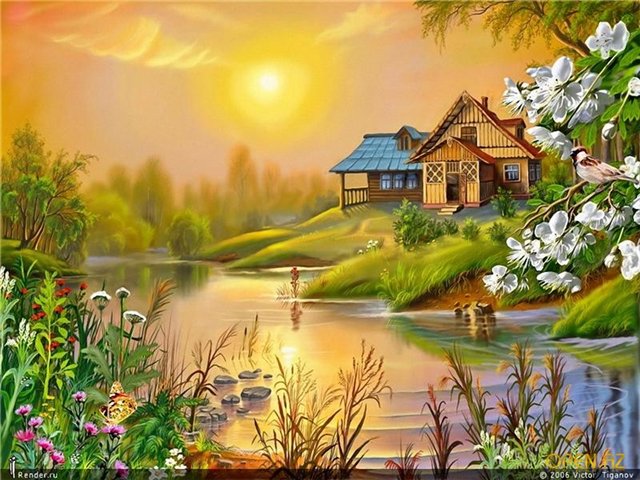 Выполнил:ВоспитательI квалификационной категорииБурова Елена Александровнас. Вад 2014  годСодержание:1. Актуальность…………………………………………………………………...32. Концепция…………………………………………………………………… ...4    2.1 Вид и типология проекта…………………………………………………..4   2.2 Участники проекта………………………………………………………….4   2.3 Цель и задачи проекта………………………………………………………4   2.4 Ожидаемый результат………………………………………………………5   2.5 Продукт проекта…………………………………………………………….53. Стратегия и тактика проектных действий на всех этапах     реализации проекта…………………………………………………………….64. Список литературы……………………………………………..........................85. Приложения………………………………………………………………….....9Актуальность                    В тебе величье моего народа,Его души бескрайные поля,Задумчивая русская природа,Достойная красавица моя!В.Рождественский«Земля – это наш зелёный дом». Моря и реки, леса и горы, деревни и города. Как много в этом замечательном доме! И вместе с нами в нем живут растения и грибы, насекомые и рыбы, птицы и звери. Однако работая с детьми старшего возраста, и изучив результаты диагностических обследований воспитанников по образовательной области  «Познание»,                                                     пришли к  выводу, что дети лучше знают представителей животного, растительного мира тропиков, тундры, саванны и других природных зон, чем представителей родного края.Создавая проект « Природа родного края», мы старались, чтобы дети и их родители расширили свои знания о природе родного края, осознали себя, как часть природы, произошло объединение родителей, детей и детского сада. Именно в период дошкольного детства происходит становление человеческой личности, формирование начал экологической культуры. Поэтому очень важно разбудить в детях интерес  к природе родного края, воспитывать любовь к ней, научить беречь окружающий мир.2.Концепция2.1 Вид и типология проектаПознавательно –творческийСреднесрочный (с 28.04.2014 по 30.05.2014 года)Совместный с родителямиГрупповой2.2Участники проектаУчастниками данного проекта являются дети 6-7лет, педагоги, семьи воспитанников.2.3 Цели и задачи проектаЦель проекта: формирование у старших дошкольников познавательно –исследовательского, эмоционально-нравственного, практически-деятельного отношения к природе родного края.Задачи проекта для детей:                                                                                                                      Систематизировать знания об окружающем миреФормировать элементарные представления о взаимосвязях в природеВоспитывать любовь к природе родного края, восприятие её красоты и многообразияРазвивать поисково-исследовательскую деятельность детейРазвивать познавательный интерес к объектам окружающего нас мира через чтение стихов о природе, через практическую деятельностьРазвивать связную речь, обогащать словарь детей, образное и вариативное мышление, фантазию, воображение, творческие способностиЗадачи проекта для родителей:Создание условий для заинтересованности родителей в формировании знаний о природе родного края у детейПривлечение родителей к совместному с детьми и воспитателями оформлению буклета « Вад – родная сторона»                                       Задачи проекта для педагогов:Изучение литературы о природе родного краяПовышение профессиональной компетентности в вопросах экологического воспитания детей 6-7 летСоздание информационной среды для просвещения родителейОформление буклета «Вад – родная сторона»                                                    2.4 Ожидаемый результатРеализация данного проекта позволит достичь следующих результатов:Дети:Владеют  углубленными знаниями о родной природеБережно относятся к миру природыПознакомились с новыми произведениями о природеПонимают важность сохранения природыИспытывают чувство восхищения природой родного краяРодители:Активно взаимодействуют с педагогами в процессе формирования экологической культуры у детейПринимают активное участие в акциях,  включенных в проектПедагоги:Создали информационную среду для просвещения родителейПополнили развивающую среду группы по теме проекта2.5 Продукт проектаПродуктом данного проекта является книга «Растения нашей группы и участка»,  буклет «Вад – родная сторона».                                                    3.Стратегия и тактика проектных действий на всех этапах реализации проекта1 Этап – Концептуальный.2 Этап – Формирующий.3 Этап - Заключительный (рефлексия)Проектно – тематический план4. Список литературы1. Истоки: Примерная основная общеобразовательная программа дошкольного образования. Под ред. Л. А. Парамоновой. – М.: ТЦ Сфера, 2011.2. Проектный метод в деятельности дошкольного учреждения: Пособие для руководителей и практических работников ДОУ/Авт.- сост.: Л. С. Киселева, Т. А. Данилина, Т. С. Лагода, М. Б. Зуйкова. – М.: АРКТИ, 2012г.3. Сигмова М. П. Познание мира растений – Волгоград: Учитель, 2009г.4. Ушакова О. Д. Красная книга России. Растения. – Москва, 2008г.ПРИЛОЖЕНИЯПроектное мероприятиеСроки исполненияВыбор темы проекта, мотивация выбора.Формулирование целей и задач проекта.Определение содержания проекта (проектно –тематический план).С 28.04.2014 по 30.04. 2014гПроектное мероприятиеСроки выполненияВыполнение проектно-тематического плана.С 05 .05.2014 по 28.05. 2014гПроектное мероприятиеСроки исполненияПрезентация проекта (выступление на районном методическом объединении  с компьютерной презентацией проекта).Анализ достижений поставленных целей, результатов. Самооценка степени реализации проекта.С 29.05.2014 по 30.05. 2013гНаправлениеТематикаФормОрганизацииСроки проведенияРабота с детьми«Пусть цветёт наш детский сад»Акция посадка цветов в клумбы05.05.2014гРабота с детьми«Экологическая тропа в луже»Фотопрогулка06.05.2014гРабота с детьми«Посмотри и удивись»Наблюдение в природе07.05.2014гРабота с детьми«Растения нашего края»Беседа08.05.2014гРабота с детьми«Водоёмы с. Вад»Рассматривание фотографий12.05.2014гРабота с детьми«Наше село»Чтение произведений местных авторов14.05.2014гРабота с детьми«Берегите природу»Оформление листовок16.05.2014гРабота с детьми«Вадское озеро»Экологическая экспедиция19.05.2014гРабота с детьми«Летопись добрых дел»Оформление  альбома21.05.2014гРабота с детьми«Золотой луг»Чтение худ литературы Пришвин23.05.2014гРабота с детьми«Природа родного края»беседа26.05.2014гРабота с детьми«Люблю мой край родной»Викторина27.05.2014гРабота с родителями«Разработка плана проекта, обсуждение перспектив его реализации»Родительское собрание28. 04. 2014гРабота с родителями«Красота для цветника»Участие в подготовке рассады цветов5. 05. 2014гРабота с родителями«Учите детей любить природу»Консультация15. 05. 2014гРабота с родителями«Вад – родная сторона»Сбор информации для оформления буклета22. 05. 2014г